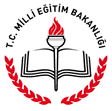 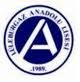 LÜLEBURGAZ ANADOLU LİSESİ      2018-2019 ÖĞRETİM YILI                                                     2. DÖNEM SINAV PROGRAMILÜLEBURGAZ ANADOLU LİSESİ      2018-2019 ÖĞRETİM YILI                                                     2. DÖNEM SINAV PROGRAMIİLYAS YAVUZYILMAZ		ŞENCAN ÖZLE		BÜŞRA ÜNAL		     YASİN BAL		ŞULE CANLAR       FELSEFE                                   BİYOLOJİ                              DİN KÜLTÜRÜ VE AHLAK BİL. 	      EDEBİYAT		   İNGİLİZCEMÜNEZZER DEMİRBİLEK	 SEHER ÇELİK		ERDİN ELEMENLİ		MELİHA YAPICI	                ÇİĞDEM TURHAN       MATEMATİK	     TARİH	                                            FİZİK                                             KİMYA                                      ALMANCASEMRA BAŞKURT	   SEVİNÇ BEZİR	    SİNEM ŞENEL		       ERDAL MELTEM   COĞRAFYA	   BEDEN EĞİTİMİ		          MÜZİK		   GÖRSEL SANATLAR						  13/02/2019Arzu BECERENELOkul MüdürüTARİHSINAV SAATİ9. SINIFLAR10.SINIFLAR11.SINIFLAR12.SINIFLAR20 Mart
ÇARŞAMBA2. DERSMATEMATİK(1)MATEMATİK(1)MATEMATİK(1)MATEMATİK(1)27 Mart
ÇARŞAMBA2. DERSBİYOLOJİ(1)BİYOLOJİ(1)TÜRK DİLİ VE     EDEBİYATI (1)28 Mart
PERŞEMBE2. DERSTARİH(1)TARİH(1)TARİH(1))FİZİK(ABCD)(2) SEÇ.ÇAĞ.TÜRK VE DÜN. TARİHİ 12/E29 MART
CUMA2. DERSDİN KÜLTÜRÜ VE AHLAK BİL. (1)DİN KÜLTÜRÜ VE AHLAK BİL(1)DİN KÜLTÜRÜ VE AHLAK BİL. (1)DİN KÜLTÜRÜ VE AHLAK BİL. (1)02 Nisan SALI2. DERSTÜRK DİLİ VE     EDEBİYATI(1)TÜRK DİLİ VE     EDEBİYATI (1)İNGİLİZCE(1) BİYOLOJİ(ABCD)(1) COĞRAFYA(12E)(1)03 Nisan ÇARŞAMBA2. DERSCOĞRAFYA (1)FELSEFE(1) BİYOLOJİ(ABD)(1) COĞRAFYA(11C)(1)KİMYA (ABCD) (1) SEÇMELİ TÜRK DİLİ VE EDEBİYATI (12E) (1)04 Nisan PERŞEMBE2. DERSFİZİK(1)FİZİK(1)ALMANCA (1)ALMANCA (1)09 Nisan SALI3. DERS İNGİLİZCE(1İNGİLİZCE(1)İNGİLİZCE(1)10 Nisan ÇARŞAMBA3. DERSALMANCA(1)ALMANCA(1)FELSEFE(1)T.C. İNK. TARİHİ VE ATATÜRKÇÜLÜK(111 Nisan PERŞEMBE3. DERSKİMYA (1)COĞRAFYA (1)KİMYA ABD(1) SEÇMELİ TÜRK EDEB. 11C (1)TÜRK DİLİ VE     EDEBİYATI (1)12 NisanCUMA3. DERSKİMYA (1)FİZİK (11ABD)
SEÇMELİ TARİH 11/C 19 NisanCUMA2. DERSMATEMATİK(2)MATEMATİK(2)MATEMATİK(2)06 Mayıs
PAZARTESİ2. DERSMATEMATİK(2) 5. DERSDİN KÜLTÜRÜ VE AHLAK BİL(2) 07 Mayıs
SALI2. DERSBİYOLOJİ(ABCD)(2) COĞRAFYA(12E)(2 5. DERSALMANCA (2) 08 Mayıs
ÇARŞAMBA2. DERSTÜRK DİLİ VE EDEBİYATI EDEBİYATI (2)5. DERSİNGİLİZCE(2) 09 Mayıs
PERŞEMBE2. DERSKİMYA (ABCD) (2) SEÇ. TÜRK DİLİ VE  EDEBİYATI 12E (2)5. DERST.C. İNKILAP TARİHİ10 Mayıs 
CUMA2. DERSFİZİK ABCD         ÇAĞ.TÜRK VE DÜN. TAR (12E17.Mayıs
CUMA2. DERSDİN KÜLTÜRÜ VE AHLAK BİL(2)DİN KÜLTÜRÜ VE AHLAK BİL(2)DİN KÜLTÜRÜ VE AHLAK BİL((2)20 Mayıs    PAZARTESİ3. DERSALMANCA(2)FELSEFE(2) ALMANCA(2)21 Mayıs
SALI3. DERSBİYOLOJİ(2)BİYOLOJİ(2)T.C. İNK. TARİHİ VE ATATÜRKÇÜLÜK(2)22 Mayıs        ÇARŞAMBA3. DERSTARİH(2)COĞRAFYA(2)TÜRK DİLİ VE EDEBİYATI(2)23 Mayıs      PERŞEMBE 3. DERSCOĞRAFYA(2)TARİH(2)BİYOLOJİ 2 (11ABD)
COĞRAFYA( (2) 11C 24 Mayıs      CUMA 3. DERSTÜRK DİLİ VE DEBİYATI (2)İNGİLİZCE(2)İNGİLİZCE(2) 27 Mayıs      PAZARTESİ2. DERSTÜRK DİLİ VE DEBİYATI (2)FELSEFE(2)28 Mayıs
SALI2. DERSKİMYA(2)FİZİK(2)FİZİK(ABD)(2)
SEÇMELİ TARİH (2) (11C)29 Mayıs      ÇARŞAMBA2. DERSİNGİLZCE (2) ALMANCA (2)KİMYA 11ABD (2)SEÇMELİ TÜRK EDEB. 11C (1)30 Mayıs     PERŞEMBE2. DERSFİZİK(2)KİMYA(2)31 MAYIS    CUMA2. DERSMATEMATİK(3)MATEMATİK(3)MATEMATİK(3)